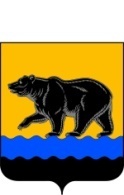 РОССИЙСКАЯ ФЕДЕРАЦИЯХАНТЫ-МАНСИЙСКИЙ АВТОНОМНЫЙ ОКРУГ – ЮГРА(Тюменская область)ТЕРРИТОРИАЛЬНАЯ ИЗБИРАТЕЛЬНАЯ КОМИССИЯГОРОДА НЕФТЕЮГАНСКАПОСТАНОВЛЕНИЕот  «23» июля  2016 года			                                                 №59/163О регистрации уполномоченного представителя по финансовым вопросам кандидата в депутаты Думы города Нефтеюганска шестого созыва по одномандатному избирательному округу №3 Клыченко Ольги АнатольевныРассмотрев документы, представленные 20.07.2016 года в территориальную избирательную комиссию города Нефтеюганска для регистрации уполномоченного представителя по финансовым вопросам кандидата в депутаты Думы города Нефтеюганска шестого созыва по одномандатному избирательному округу №3 Клыченко Ольгой Анатольевной, в соответствии с пунктом 10 статьи 24 Федерального закона от 12.06.2002 №67-ФЗ «Об основных гарантиях избирательных прав и права на участие в референдуме граждан Российской Федерации», постановлением Избирательной комиссии Ханты-Мансийского автономного округа-Югры от 21.10.2010 №480 «О возложении полномочий», постановлением территориальной избирательной комиссии города Нефтеюганска от 25.06.2016 №23/127 «О возложении полномочий окружных избирательных комиссий по одномандатным избирательным округам с №1 по №25 по выборам депутатов Думы города Нефтеюганска шестого созыва на территориальную избирательную комиссию города Нефтеюганска»,  руководствуясь пунктом 3 статьи 58 Федерального закона от 12.06.2002 №67-ФЗ «Об основных гарантиях избирательных прав и права на участие в референдуме граждан Российской Федерации», пунктом 6 статьи 8 Закона Ханты-Мансийского автономного округа-Югры от 30.09.2011 №81-оз «О выборах депутатов представительного органа муниципального образования в Ханты-Мансийском автономном округе-Югре», территориальная избирательная комиссия города Нефтеюганска постановляет:1. Зарегистрировать Горбунова Алексея Петровича уполномоченным представителем по финансовым вопросам кандидата в депутаты Думы города Нефтеюганска шестого созыва по одномандатному избирательному округу №3 Клыченко Ольги Анатольевны.2. Выдать Горбунову Алексею Петровичу удостоверение установленного образца.3. Копию настоящего постановления выдать кандидату Клыченко Ольге Анатольевне и разместить настоящее постановление на официальном сайте администрации города Нефтеюганска на странице «Избирательная комиссия»4. Контроль за исполнением настоящего постановления возложить на председателя территориальной избирательной комиссии С.С. Мозолевскую.Председатель территориальнойизбирательной комиссии						С.С. МозолевскаяИсполняющий обязанностисекретаря  территориальнойизбирательной комиссии						 Э.А. Идрисова